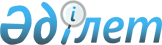 Об определении мест для размещения агитационных печатных материалов и предоставлении кандидатам помещений для встреч с избирателями
					
			Утративший силу
			
			
		
					Постановление акимата города Риддера Восточно-Казахстанской области от 17 сентября 2013 года № 820. Зарегистрировано Департаментом юстиции Восточно-Казахстанской области 23 октября 2013 года № 3073. Утратило силу - постановлением акимата города Риддера Восточно-Казахстанской области от 16 марта 2015 года № 338      Сноска. Утратило силу - постановлением акимата города Риддера Восточно-Казахстанской области от 16.03.2015 № 338.

      Примечание РЦПИ.

      В тексте документа сохранена пунктуация и орфография оригинала.

      В соответствии с пунктами 4, 6 статьи 28 Конституционного закона Республики Казахстан от 28 сентября 1995 года "О выборах в Республике Казахстан", пунктом 2 статьи 31 Закона Республики Казахстан от 23 января 2001 года "О местном государственном управлении и самоуправлении в Республике Казахстан" акимат города Риддера ПОСТАНОВЛЯЕТ:

      1. Определить совместно с Риддерской городской территориальной избирательной комиссией места для размещения агитационных печатных материалов для всех кандидатов в депутаты Риддерского городского маслихата, согласно приложению 1.

      2. Предоставить кандидатам в депутаты Риддерского городского маслихата на договорной основе помещения для встреч с избирателями по городу Риддеру, согласно приложению 2.

      3. Контроль за исполнением данного постановления возложить на заместителя акима города Дюсебаеву Р.В.

      4. Настоящее постановление вводится в действие по истечении десяти календарных дней после дня его первого официального опубликования.




      17 сентября 2013 года


 Места для размещения агитационных печатных материалов для всех кандидатов в депутаты Риддерского городского маслихата Адреса помещений для встреч с избирателями по городу Риддер
					© 2012. РГП на ПХВ «Институт законодательства и правовой информации Республики Казахстан» Министерства юстиции Республики Казахстан
				
      Аким города Риддера 

Ж. Муратов

      "Согласовано"

      Председатель Риддерской

      городской территориальной 

      избирательной комиссии 

      Восточно-Казахстанской области 

В. Русин
Приложение 1 
к постановлению акимата 
от 17 сентября 2013 года № 820№

Наименование населения пункта

Местоположение

Название объекта для размещения

1

город Риддер

улица Индустриальная, 13а

стенд около магазина "Глория"

2

город Риддер

улица Кирова, 26

стенд около здания Автостанции

3

город Риддер

проспект 

Независимости, 24

стенд около магазина "Прометей"

4

город Риддер

улица Кунаева, 40

стенд около магазина "Милый Дом"

5

город Риддер

улица Гоголя

стенд около торгового павильона "Евросеть"

6

город Риддер

улица Гоголя, 6/1

стенд около торгового павильона "Молоко"

7

город Риддер

4 микрорайон, 2

стенд около магазина "Гастроном"

8

город Риддер

улица Рощина, 20

стенд около магазина "Восток"

9

город Риддер

улица Островского, 73б

стенд около магазина "Услада"

10

город Риддер

2 район, улица Шоссейная

стенд около магазина "№ 36"

11

город Риддер

улица Дреймана

стенд около городского рынка

12

город Риддер

совхозный микрорайон, 8

стенд около магазина "Любава"

Приложение 2 
к постановлению акимата 
от 17 сентября 2013 года № 820№

1

улица Индустриальная, 15, Коммунальное государственное учреждение "Неполная средняя школа № 9"

2

улица Курека, 25, Коммунальное государственное учреждение Средняя школа № 12

3

улица Семипалатинская, 58а, Коммунальное государственное учреждение "Средняя школа № 7"

4

улица Кирова, 104 Коммунальное государственное учреждение "Лицей"

5

улица Клинка, 11, Коммунальное государственное учреждение "Средняя школа № 5"

6

улица Кунаева, 40, зал заседаний государственного учреждения "Риддерское городское управление Казначейства Департамента казначейства по Восточно-Казахстанской области Комитета казначейства Министерства Финансов Республики Казахстан"

7

улица Кунаева, 27, Коммунальное государственное учреждение "Экономическая школа-лицей" 

8

3 микрорайон, 23, Коммунальное государственное учреждение "Средняя школа № 14"

9

4 микрорайон, 28, Коммунальное государственное учреждение "Средняя школа № 3"

10

улица Островского, 65 Коммунальное государственное казенное предприятие "Риддерский аграрно-технический колледж Департамента образования Восточно-Казахстанской области" 

11

улица Буровая, 3, Коммунальное государственное учреждение "Средняя школа № 17" 

12

улица Л. Толстого, 24а, Коммунальное государственное учреждение "Средняя школа № 16"

